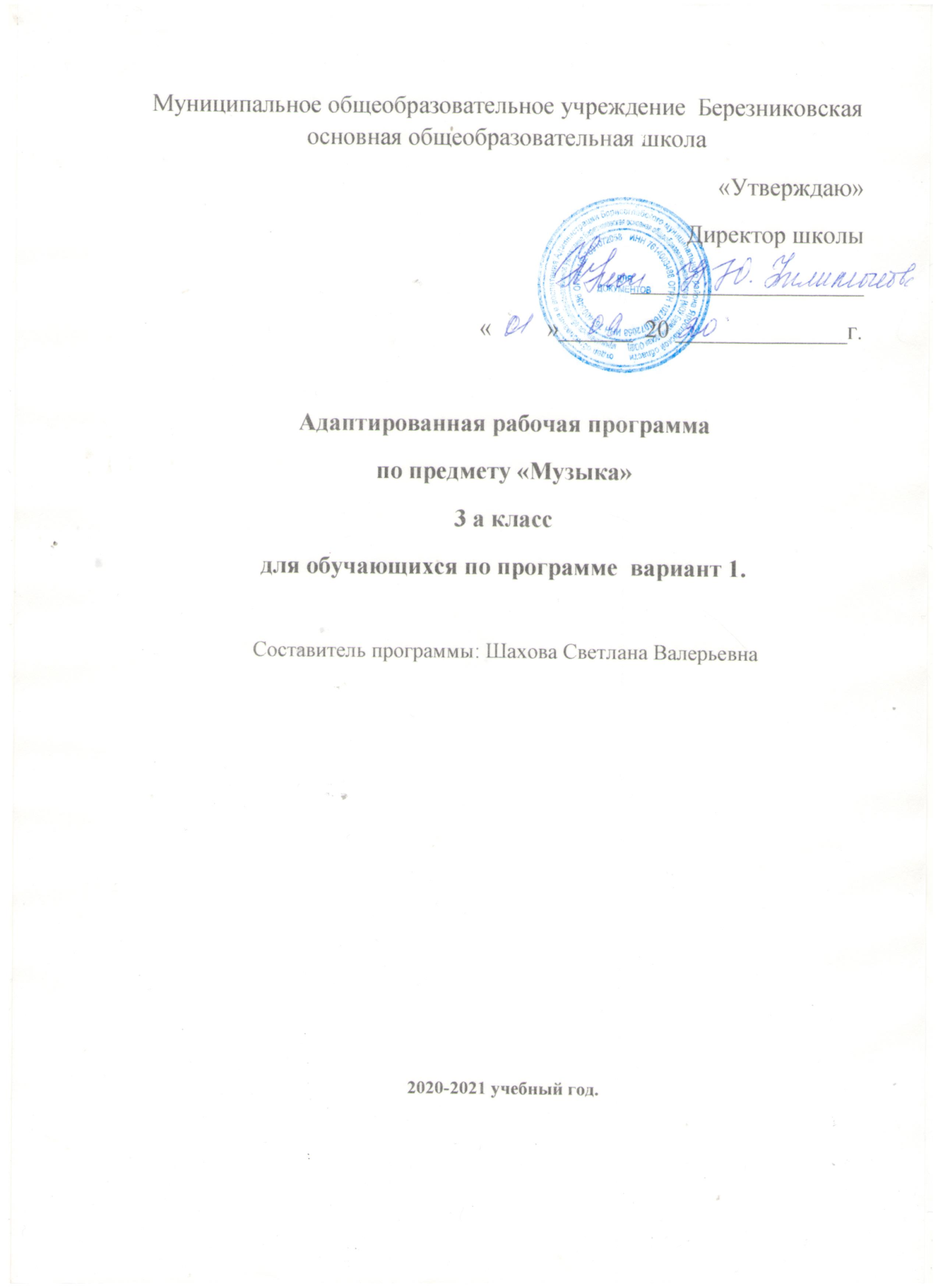 Раздел I. ПОЯСНИТЕЛЬНАЯ ЗАПИСКАРабочая программа учебного предмета «Музыка» разработана на основе ФГОС образования обучающихся с умственной отсталостью (интеллектуальными нарушениями – 1вариант) (приказ Минобрнауки России от 19.12.2014 N 1599 "Об утверждении федерального государственного образовательного стандарта образования обучающихся с умственной отсталостью (интеллектуальными нарушениями)"; Примерной адаптированной основной общеобразовательной программы образования обучающихся с умственной отсталостью (интеллектуальными нарушениями) (одобренная решением федерального учебно-методического объединения по общему образованию (протокол от 22 декабря 2015г № 4/15).Примерная программа для специальных (коррекционных) общеобразовательных учреждений автора В.В. Воронковой. – Москва: Владос, 2015 г.Федерального перечня учебников, допущенных МО и НРФ к использованию в образовательном процессе в специальных (коррекционных) образовательных учреждениях; Требования к оснащению образовательного процесса в соответствии с содержательным наполнением учебных предметов федерального  государственного образовательного стандарта.Целью музыкального воспитания является овладение детьми музыкальной культурой, развитие музыкальности учащихся. Под музыкальностью подразумеваются умения и навыки, необходимые для музыкальной деятельности. Это умение слушать музыку, слухоречевое координирование, точность интонирования, умение чувствовать характер музыки и адекватно реагировать на музыкальные переживания, воплощенные в ней, умение различать такие средства музыкальной выразительности, как ритм, темп, динамические оттенки, ладогармонические особенности, исполнительские навыки.Задачи образовательные:Формировать знания о музыке с помощью изучения произведений различных жанров, а также в процессе собственной музыкально-исполнительской деятельности;Формировать музыкально-эстетический словарь;Совершенствовать певческие навыки;Развивать чувство ритма, речевую активность, звуковысотный слух, музыкальную память и способность реагировать на музыку, музыкально-исполнительские навыки.Задачи воспитательные:Помочь самовыражению школьников с ОВЗ через занятия музыкальной деятельностью;Способствовать преодолению неадекватных форм поведения, снятию эмоционального напряжения;Содействовать приобретению навыков искреннего, глубокого и свободного общения с окружающими, развивать эмоциональную отзывчивость; активизировать творческие способности.Задачи коррекционно-развивающие:- корригировать отклонения в интеллектуальном развитии;- корригировать нарушения звукопроизносительной стороны речи.Коррекционно-развивающие задачи данного курса:Ввиду психологических особенностей детей с нарушением познавательной деятельности, с целью усиления практической направленности обучения проводится коррекционная работа, которая включает следующие направления.Совершенствование движений и сенсомоторного развития: развитие мелкой моторики и пальцев рук; развитие артикуляционной моторики. Коррекция отдельных сторон психической деятельности: коррекция и развитие восприятия, представлений, ощущений; коррекция и развитие памяти; коррекция и развитие внимания; развитие пространственных представлений и ориентации; развитие представлений о времени. Развитие различных видов мышления: развитие наглядно-образного мышления; развитие словесно-логического мышления (умение видеть и устанавливать логические связи между предметами, явлениями и событиями). Развитие основных мыслительных операций:развитие умения сравнивать, анализировать; развитие умения выделять сходство и различие понятий; умение работать по словесной и письменной инструкциям, алгоритму;умение планировать деятельность.Коррекция нарушений в развитии эмоционально-личностной сферы:развитие инициативности, стремления доводить начатое дело до конца; формирование умения преодолевать трудности; воспитание самостоятельности принятия решения; формирование адекватности чувств; формирование устойчивой и адекватной самооценки;формирование умения анализировать свою деятельность;воспитание правильного отношения к критике. Коррекция и развитие речи:развитие фонематического восприятия; коррекция нарушений устной речи; коррекция монологической речи; коррекция диалогической речи; Данная программа рассчитана на 34 часа в год (1 часа в неделю). Содержание программы направлено на освоение обучающихся базовых знаний, формирование базовых компетентностей и универсальных учебных действий. Данная программа включает все темы, предусмотренные авторской программой учебного курса.Формами организации урока являются: фронтальная работа, индивидуальная и групповая работа , а также самостоятельная работа с дополнительной литературой.Формы, методы, приёмы обученияОсновной формой музыкально-эстетического воспитания являются уроки пения и музыки.В процессе занятий у учащихся вырабатываются необходимые вокально-хоровые навыки, обеспечивающие правильность и выразительность пения. Дети получают первоначальные сведения о творчестве композиторов, различных музыкальных жанрах, учатся воспринимать музыку. Содержание программного материала уроков состоит из музыкальных сочинений для слушания и исполнения, вокальных упражнений. Основу содержания программы составляют произведения отечественной (русской) музыкальной культуры: музыка народная и композиторская; детская, классическая, современная.Программа опирается на следующие методы музыкального образования, разработанные Д.Б. Кабалевским, И.В.Евтушенко, Л.В. Горюновой, А.А. Пиличаускасом, Э.Б. Абдуллиным, Г.П. Сергеевой: метод художественного, нравственно-эстетического познания музыки;метод эмоциональной драматургии;метод интонационно-стилевого постижения музыки;метод художественного контекста;метод перспективы и ретроспективы.Применяются дополнительно методы прямого коррекционного воздействия — убеждение и внушение.Предусмотрены виды работ, которые позволяют вести контроль над усвоением учебного материала, а именно:Текущий контроль: тест, устный опрос, и т. д.;Промежуточный контроль: тест, обобщающие уроки по темамИтоговый контроль: тесты по окончании каждой четверти и учебного года.Для восприятия материала используются словесные методы: рассказ, беседа, чтение ученика, справочная литература.Наглядные методы: демонстрация, иллюстрация, показ плакатов, картин.Практические методы: пение, показ движений.Личностные результатыВ результате освоения учебного курса «Музыка» у учащихся формируются базовые учебные действия (личностные, коммуникативные, регулятивные, познавательные), позволяющие достигать личностных, регулятивных, познавательных, коммуникативных и предметных результатов.Личностные учебные действия.Обеспечивают готовность ребенка к принятию новой роли ученика, понимание им на доступном уровне ролевых функций и включение в процесс обучения на основе интереса к его содержанию и организации.1.Осознание себя как ученика, заинтересованного посещением школы, обучением, занятиями, как члена семьи одноклассника, друга.2.Способность к осмыслению социального окружения, своего места в нем, принятие соответствующих возрасту ценностей и социальных ролей.3.Положительное отношение к окружающей действительности, готовность к организации взаимодействия с ней и эстетическому ее восприятию.4.Целостный, социально ориентированный взгляд на мир в единстве его природной и социальной частей.5.Самостоятельность в выполнении учебных заданий, поручений, договоренностей.6.Понимание личной ответственности за свои поступки на основе представлений об этических нормах и правилах поведения в современном обществе.7.Готовность к безопасному и бережному поведению в природе и обществе.Коммуникативные учебные действия.Обеспечивают способность вступать в коммуникацию со взрослыми и сверстниками в процессе обучения. Коммуникативные учебные действия включают следующие умения: 1.Вступать в контакт и работать в коллективе (учитель – ученик, ученик – ученик, ученик – класс, учитель – класс).2. Использовать принятые ритуалы социального взаимодействия с одноклассниками и учителем.3. Обращаться за помощью и принимать помощь.4. Слушать и понимать инструкцию к учебному заданию в разных видах деятельности и быту.5. Сотрудничать со взрослыми и сверстниками в разных социальных ситуациях; доброжелательно относиться, сопереживать, конструктивно взаимодействовать с людьми.6.Договариваться и изменять свое поведение в соответствии с объективным мнением большинства в конфликтных или иных ситуациях взаимодействия с окружающими.Регулятивные учебные действия.Обеспечивают успешную работу на любом уроке и любом этапе обучения. Благодаря им создаются условия для формирования и реализации начальных логических операций.Регулятивные учебные действия включают следующие умения:1.Адекватно соблюдать ритуалы школьного поведения (поднимать руку, вставать и выходить из-за парты и т.д.).2.Принимать цели и произвольно включаться в деятельность, следовать предложенному плану и работать в общем темпе.3. Активно участвовать в деятельности, контролировать и оценивать свои действия и действия одноклассников.4. Соотносить свои действия и их результаты с заданными образцами, принимать оценку деятельности, оценивать ее с учетом предложенных критериев, корректировать свою деятельность с учетом выявленных недочетов.Познавательные учебные действия.Представлены комплексом начальных логических операций, которые необходимы для усвоения и использования знаний и умений в различных условиях, составляют оценку для дальнейшего формирования логического мышления школьников.К познавательным учебным действиям относятся следующие умения:1.Выделять некоторые существенные, общие и отличительные свойства хорошо знакомых предметов.2.Устанавливать видо-родовые отношения предметов.3. Делать простейшие обобщения, сравнивать, классифицировать на наглядном материале.4. Пользоваться знаками, символами, предметами-заместителями.5. Читать, писать, выполнять арифметические действия.6.Наблюдать под руководством взрослого за предметами и явлениями окружающей действительности.7. Работать с несложной по содержанию и структуре информацией (понимать изображение, текст, устное высказывание, элементарное схематическое изображение, таблицу, предъявленных на бумажных и электронных и других носителях).Предметные результаты.Минимальный уровень Достаточный уровень1.определение характера и содержания знакомых музыкальных произведении, предусмотренных программой 2.представления о некоторых музыкальных инструментах и их звучания (труба, баян, гитара) 3.пение с инструментальным сопровождением и без него (с помощью педагога) 4.выразительное, слаженное и достаточно эмоциональное исполнение выученных песен с простейшими элементами динамических оттенков 5.правильное формирование при пении гласных звуков и отчетливое произнесение согласных звуков в конце и в середине слова 6.правильная передача мелодии в диапазоне ре1-си1 7.различение вступления, запева, припева, проигрыша, окончания песни 8.различение песни, танца, марша 9.передача ритмического рисунка попевок (хлопками, на металлофоне, голосом) 10.определение разнообразных по содержанию и характеру музыкальных произведений (веселые, грустные и спокойные) 11.владение элементарными представлениями о нотной грамоте.1.самостоятельное исполнение разученных детских песен, знание динамических оттенков (форте - громко, пиано - тихо) 2.представления о народных музыкальных инструментах и их звучании (домра, мандолина, баян, свирель, гармонь, трещотка и др.) 3.представления об особенностях мелодического голосоведения (плавно, отрывисто, скачкообразно) 4.пение хором с выполнением требований художественного исполнения 5.ясное и четкое произнесение слов в песнях подвижного характера 6.исполнение выученных песен без музыкального сопровождении, самостоятельно 7.различение разнообразных по характеру и звучанию песен, маршей, танцев 8.владение элементами музыкальной грамоты, как средства осознания музыкальной речиСодержание учебного предмета.В содержание программы входит овладение обучающимися с умственной отсталостью (интеллектуальными нарушениями) в доступной для них форме и объёме следующими видами деятельности: восприятие музыки, хоровое пение, элементы музыкальной грамоты, игра на музыкальных инструментах детского оркестра. Содержание программного материала уроков состоит из элементарного теоретического материала, доступных видов музыкальной деятельности, музыкальных произведений для слушания и исполнения, вокальных упражнений. Тема раздела Основное содержаниеВосприятие музыки.Репертуар для слушания: произведения отечественной музыкальной культуры, музыка народная и композиторская, детская, классическая, современная. Примерная тематика произведений: о природе, труде, профессиях, общественных явлениях, детстве, школьной жизни. Жанровое разнообразие: праздничная, маршевая, колыбельные песни. Хоровое пение.Песенный репертуар: произведения отечественной музыкальной культуры, музыка народная и композиторская, детская, классическая, современная. Используемый материал должен быть доступным по смыслу, отображать знакомые образы, события и явления, иметь простой ритмический рисунок мелодии, короткие музыкальные фразы, соответствовать требованиям организации щадящего режима по отношению к детскому голосу. Примерная тематика произведений: о природе, труде, профессиях, общественных явлениях, детстве, школьной жизни. Жанровое разнообразие: игровые песни, песни-прибаутки, трудовые песни, колыбельные песни. Элементы музыкальной грамоты.Примерная тематика произведений: о природе, труде, профессиях, общественных явлениях, детстве, школьной жизни. Жанровое разнообразие: праздничная, маршевая, колыбельные, трудовые, игровые песни, песни-прибаутки, марш, полька, вальс. Игра на музыкальных инструментах детского оркестра.Репертуар для исполнения: фольклорные произведения, произведения композиторов – классиков и современных авторов. Жанровое разнообразие: марш, полька, вальс. Основные виды деятельностиВосприятие музыки.Л. Осознание себя как ученика, заинтересованного посещением школы, обучением, занятиями, как члена семьи одноклассника, друга. Способность к осмыслению социального окружения, своего места в нем, принятие соответствующих возрасту ценностей и социальных ролей. Положительное отношение к окружающей действительности, готовность к организации взаимодействия с ней и эстетическому ее восприятию. Целостный, социально ориентированный взгляд на мир в единстве его природной и социальной частей. Самостоятельность в выполнении учебных заданий, поручений, договоренностей. Понимание личной ответственности за свои поступки на основе представлений об этических нормах и правилах поведения в современном обществе. Готовность к безопасному и бережному поведению в природе и обществе. К. Вступать в контакт и работать в коллективе (учитель – ученик, ученик – ученик, ученик – класс, учитель – класс). Использовать принятые ритуалы социального взаимодействия с одноклассниками и учителем. Обращаться за помощью и принимать помощь. Слушать и понимать инструкцию к учебному заданию в разных видах деятельности и быту. Сотрудничать со взрослыми и сверстниками в разных социальных ситуациях; доброжелательно относиться, сопереживать, конструктивно взаимодействовать с людьми. Договариваться и изменять свое поведение в соответствии с объективным мнением большинства в конфликтных или иных ситуациях взаимодействия с окружающими. Р. Адекватно соблюдать ритуалы школьного поведения (поднимать руку, вставать и выходить из-за парты и т.д.). Принимать цели и произвольно включаться в деятельность, следовать предложенному плану и работать в общем темпе. Активно участвовать в деятельности, контролировать и оценивать свои действия и действия одноклассников. Соотносить свои действия и их результаты с заданными образцами, принимать оценку деятельности, оценивать ее с учетом предложенных критериев, корректировать свою деятельность с учетом выявленных недочетов. П. Овладение умением спокойно слушать музыку, адекватно реагировать на художественные образы, воплощенные в музыкальных произведениях, развитие элементарных представлений о многообразии внутреннего содержания прослушиваемых произведений. Развитие эмоциональной отзывчивости и эмоционального реагирования на произведения различных музыкальных жанров и разных по своему характеру. Развитие умения передавать словами внутреннее содержание музыкального произведения Развитие умения определять разнообразные по форме и характеру музыкальные произведения (марш, танец, песня, веселая, грустная, спокойная мелодия). Развитие умения самостоятельно узнавать и называть песни по вступлению, развитие умения различать мелодию и сопровождение в песне и в инструментальном произведении. Развитие умения различать части песни (запев, припев, проигрыш, окончание). Ознакомление с пением соло и хором, формирование представлений о различных музыкальных коллективах (ансамбль, оркестр). Знакомство с музыкальными инструментами и их звучанием (фортепиано, барабан, скрипка). Минимальный уровень: знать правила поведения на уроке (рационально располагать наглядность), знать названия прослушиваемых музыкальных произведений, знать и соблюдать правила слушания музыки, знать композиторов музыкальных произведений, уметь рассказать о характере и содержании музыки, пользоваться планом ответа; адекватно реагировать на художественные образы, воплощенные в музыкальных произведениях. Достаточный уровень: знать правила поведения на уроке и соблюдать их, включая самодисциплину; знать историческую, культурную и эстетическую ценность музыкальных произведений; развивать умение передавать словами внутреннее содержание музыкального произведения; составлять план ответа с опорой на графический план; осуществлять текущий самоконтроль выполняемого ответа в процессе слушания музыки.Хоровое пение.Л. Осознание себя как ученика, заинтересованного посещением школы, обучением, занятиями, как члена семьи одноклассника, друга. Способность к осмыслению социального окружения, своего места в нем, принятие соответствующих возрасту ценностей и социальных ролей. Положительное отношение к окружающей действительности, готовность к организации взаимодействия с ней и эстетическому ее восприятию. Целостный, социально ориентированный взгляд на мир в единстве его природной и социальной частей. Самостоятельность в выполнении учебных заданий, поручений, договоренностей. Понимание личной ответственности за свои поступки на основе представлений об этических нормах и правилах поведения в современном обществе. Готовность к безопасному и бережному поведению в природе и обществе. К. Вступать в контакт и работать в коллективе (учитель – ученик, ученик – ученик, ученик – класс, учитель – класс). Использовать принятые ритуалы социального взаимодействия с одноклассниками и учителем. Обращаться за помощью и принимать помощь. Слушать и понимать инструкцию к учебному заданию в разных видах деятельности и быту. Сотрудничать со взрослыми и сверстниками в разных социальных ситуациях; доброжелательно относиться, сопереживать, конструктивно взаимодействовать с людьми. Договариваться и изменять свое поведение в соответствии с объективным мнением большинства в конфликтных или иных ситуациях взаимодействия с окружающими. Р. Адекватно соблюдать ритуалы школьного поведения (поднимать руку, вставать и выходить из-за парты и т.д.). Принимать цели и произвольно включаться в деятельность, следовать предложенному плану и работать в общем темпе. Активно участвовать в деятельности, контролировать и оценивать свои действия и действия одноклассников. Соотносить свои действия и их результаты с заданными образцами, принимать оценку деятельности, оценивать ее с учетом предложенных критериев, корректировать свою деятельность с учетом выявленных недочетов. П.Обучение певческой установке: непринужденное, но подтянутое положение корпуса с расправленными спиной и плечами, прямое свободное положение головы, устойчивая опора на обе ноги, свободные руки .Работа над певческим дыханием: развитие умения бесшумного, одновременного вдоха, соответствующего характеру и темпу песни, формирование умения брать дыхание перед началом музыкальной фразы, отработка навыков экономного выдоха, удерживания дыхания на более длинных фразах, развитие умения быстрой, спокойной смены дыхания при исполнении песен, не имеющих пауз между фразами, развитие умения распределять дыхание при исполнении напевных песен с различными динамическими оттенками (при усилении и ослаблении дыхания). Пение коротких попевок на одном дыхании. Формирование устойчивого навыка естественного, ненапряженного звучания, развитие умения правильно формировать гласные и отчетливо произносить согласные звуки, интонационно выделять гласные звуки в зависимости от смысла текста песни, развитие умения правильно формировать гласные при пении двух звуков на один слог, развитие умения отчетливого произнесения текста в темпе исполняемого произведения. Развитие умения мягкого, напевного, легкого пения (работа над кантиленой), способностью певческого голоса к напевному исполнению мелодии). Активизация внимания к единой правильной интонации, развитие точного интонирования мотива выученных песен в составе группы и индивидуально. Развитие умения четко выдерживать ритмический рисунок произведения без сопровождения учителя и инструмента (а капелла), работа над чистотой интонирования и выравнивание звучания на всем диапазоне. Развитие слухового внимания и чувства ритма в ходе специальных ритмических упражнений, развитие умения воспроизводить куплет хорошо знакомой песни путем беззвучной артикуляции в сопровождении инструмента. Дифференцирование звуков по высоте и направлению движения мелодии (звуки высокие, средние, низкие, восходящее, нисходящее движение мелодии, на одной высоте), развитие умения определять сильную долю на слух. Развитие понимания содержания песни на основе характера ее мелодии (веселого, грустного, спокойного и текста, выразительно-эмоциональное исполнение выученных песен с простейшими элементами динамических оттенков. Формирование понимания дирижерских жестов (внимание, вдох, начало и окончание пения). Развитие умения слышать вступление и правильно начинать пение вместе с педагогом и без него, прислушиваться к пению одноклассников, развитие пения в унисон, развитие устойчивости унисона, обучение пению выученных песен ритмично, выразительно с сохранением строя и ансамбля. Развитие умения использовать разнообразные музыкальные средства (темп, динамические оттенки) для работы над выразительностью исполнения песен. Пение спокойное, умеренное по темпу, ненапряженное и плавное в пределах mezzo piano (умеренно тихо) и mezzo forte (умеренно громко). Укрепление и постепенное расширение певческого диапазона ми1-ля1, ре1-си1,до1-до2. Получение эстетического наслаждения от собственного пения. Минимальный уровень: уметь петь непринужденно, без крика и напряжения; брать бесшумно глубокий и одновременный вдох перед пением; уметь петь короткие попевки на одном дыхании; уметь правильно формировать гласные и отчетливо произносить согласные; уметь петь мягко и напевно песни протяжного характера; понимать начало и окончание пения.Достаточный уровень: держать подтянутое положение корпуса с расправленными спиной и плечами при пении; отрабатывать навык экономного выдоха; интонационно выделять гласные звуки в зависимости от смысла текста песни; активизировать внимание к единой правильной интонации; понимать содержание песни на основе характера ее мелодии; уметь использовать разнообразные музыкальные средства для работы над выразительностью исполнения песен.Элементы музыкальной грамоты.Л. Осознание себя как ученика, заинтересованного посещением школы, обучением, занятиями, как члена семьи одноклассника, друга. Способность к осмыслению социального окружения, своего места в нем, принятие соответствующих возрасту ценностей и социальных ролей. Положительное отношение к окружающей действительности, готовность к организации взаимодействия с ней и эстетическому ее восприятию. Целостный, социально ориентированный взгляд на мир в единстве его природной и социальной частей. Самостоятельность в выполнении учебных заданий, поручений, договоренностей. Понимание личной ответственности за свои поступки на основе представлений об этических нормах и правилах поведения в современном обществе. Готовность к безопасному и бережному поведению в природе и обществе. К. Вступать в контакт и работать в коллективе (учитель – ученик, ученик – ученик, ученик – класс, учитель – класс). Использовать принятые ритуалы социального взаимодействия с одноклассниками и учителем. Обращаться за помощью и принимать помощь. Слушать и понимать инструкцию к учебному заданию в разных видах деятельности и быту. Сотрудничать со взрослыми и сверстниками в разных социальных ситуациях; доброжелательно относиться, сопереживать, конструктивно взаимодействовать с людьми. Договариваться и изменять свое поведение в соответствии с объективным мнением большинства в конфликтных или иных ситуациях взаимодействия с окружающими. Р. Адекватно соблюдать ритуалы школьного поведения (поднимать руку, вставать и выходить из-за парты и т.д.). Принимать цели и произвольно включаться в деятельность, следовать предложенному плану и работать в общем темпе. Активно участвовать в деятельности, контролировать и оценивать свои действия и действия одноклассников. Соотносить свои действия и их результаты с заданными образцами, принимать оценку деятельности, оценивать ее с учетом предложенных критериев, корректировать свою деятельность с учетом выявленных недочетов. П.Ознакомление с высотой звука (высокие, средние, низкие ). Ознакомление с динамическими особенностями музыки (громкая - forte, тихая-piano). Развитие умения различать звуки по длительности (долгие, короткие). Элементарные сведения о нотной записи (нотный стан, скрипичный ключ, добавочная линейка, графическое изображение нот, порядок нот в гамме до мажор). Минимальный уровень: уметь определять высокие и низкие звуки; определять громкое и тихое звучание; уметь определять звук по длительности долгий и короткий; знать нотный стан, скрипичный ключ. Достаточный уровень: определять звуки по высоте: высокие. низкие, средние; знать динамические особенности музыки (громкая - форте, тихая - пиано, умеренно громкая - меццо форте, умеренно тихая – меццо пиано; знать сведения о нотной грамоте: добавочная линейка, графическое изображение нот, порядок нот в гамме до мажор.Игра на музыкальных инструментах детского оркестра.Л. Осознание себя как ученика, заинтересованного посещением школы, обучением, занятиями, как члена семьи одноклассника, друга. Способность к осмыслению социального окружения, своего места в нем, принятие соответствующих возрасту ценностей и социальных ролей. Положительное отношение к окружающей действительности, готовность к организации взаимодействия с ней и эстетическому ее восприятию. Целостный, социально ориентированный взгляд на мир в единстве его природной и социальной частей. Самостоятельность в выполнении учебных заданий, поручений, договоренностей. Понимание личной ответственности за свои поступки на основе представлений об этических нормах и правилах поведения в современном обществе. Готовность к безопасному и бережному поведению в природе и обществе. К. Вступать в контакт и работать в коллективе (учитель – ученик, ученик – ученик, ученик – класс, учитель – класс). Использовать принятые ритуалы социального взаимодействия с одноклассниками и учителем. Обращаться за помощью и принимать помощь. Слушать и понимать инструкцию к учебному заданию в разных видах деятельности и быту. Сотрудничать со взрослыми и сверстниками в разных социальных ситуациях; доброжелательно относиться, сопереживать, конструктивно взаимодействовать с людьми. Договариваться и изменять свое поведение в соответствии с объективным мнением большинства в конфликтных или иных ситуациях взаимодействия с окружающими. Р. Адекватно соблюдать ритуалы школьного поведения (поднимать руку, вставать и выходить из-за парты и т.д.). Принимать цели и произвольно включаться в деятельность, следовать предложенному плану и работать в общем темпе. Активно участвовать в деятельности, контролировать и оценивать свои действия и действия одноклассников. Соотносить свои действия и их результаты с заданными образцами, принимать оценку деятельности, оценивать ее с учетом предложенных критериев, корректировать свою деятельность с учетом выявленных недочетов. П. Обучение игре на ударно-шумовых инструментах (маракасы, бубен, треугольник, металлофон, ложки). Обучение игре на балалайке или других народных музыкальных инструментах. Обучение игре на фортепиано. Минимальный уровень: знать названия и звучание ударно-шумовых инструментов: металлофон, бубен, деревянные ложки; учить играть в коллективе слаженно, прислушиваясь к игре одноклассников. Достаточный уровень: знать названия и звучание ударно-шумовых инструментов: металлофон, бубен, треугольник, маракас, деревянные ложки и играть на них соло и в оркестре; обучать игре на фортепиано; самостоятельно исполнять ритм знакомой и незнакомой простой по ритм народной мелодии.Раздел II. СОДЕРЖАНИЕ ТЕМ УЧЕБНОЙ ПРОГРАММЫВ программу включены следующие разделы: пение, слушание музыки, элементы музыкальной грамоты.Раздел «Пение» включает произведения для формирования вокально-хоровых навыков и умений учащихся в зависимости от уровня певческого развития по годам обучения. Классика, фольклор, современная (зарубежная и отечественная) песня — основа формирования вокально-хорового репертуара классного хора.В работе с солистами и при инсценировани и песен внимание учителя должно быть направлено на чистоту интонации, строя и ансамбля. Пение без сопровождения способствует выработке стройности и чистоты интонации, красоты звука, ансамбля, воспитывает привычку к слуховому самоконтролю. Задача творческого раскрытия образа песни является главной и подчиняет себе вокально-технические приемы исполнения. В формировании устойчивого интереса к хоровому пению значительную роль играет «концертное» исполнение песен.В разделе «Слушание музыки» важным является создание благоприятных условий для восприятия музыки: атмосфера концертного зала, доверительное общение со сверстниками и учителем. Опыт слушания учащимися высокохудожественной музыки, накопленный в начальной школе, является основой, на которой осуществляется дальнейшее изучение музыкального материала.При разучивании хоровых произведений, в процессе слушания музыки учитель в живой и увлекательной форме рассказывает о связях музыкального искусства с жизнью, об элементарных закономерностях музыки, о жанрах музыкального искусства, о непреходящем значении народного творчества, используя при этом яркие примеры звучания музыки различных эпох и стилей, особенности творчества различных композиторов..Примерный музыкальный материал дан в виде списка музыкальных произведений для различных видов музыкальной деятельности. Песенный репертуар выделен в самостоятельный раздел и подразумевает свободный выбор песен учителем. Пьесы для слушания способны выполнять несколько функций:— дети могут слушать произведение;— беседовать о характере, особенностях формы произведения;— пропевать главную тему инструментального произведения голосом;— выполнять индивидуальные задания творческого характера — рисунки на тему произведения, сочинять небольшие сочинения, рассказы о музыке;— исполнять ритмическое сопровождение к ней на музыкальных инструментах;— включать ее звучание в инсценировку сказок, жизненных ситуаций и т.д.3 классПЕНИЕ: Закрепление певческих навыков и умений на материале , пройденном ранее и новом.Развитие умения быстрой и спокойной смены дыхания при исполнении песен, не имеющих пауз.Развитие умения распределять дыхание при исполнении напевных песен с различными динамическими оттенками \ при усилении и ослаблении звука \.Развитие умения правильно формировать гласные при пении двух звуков на одном слоге.Развитие умения контролировать слухом пение.Развитие музыкального ритма, умения воспроизводить фразу или куплет хорошо знакомой песни путем беззвучной артикуляции в сопровождении инструмента.Использование разнообразных музыкальных средств \ темп, динамические оттенки \ для работы над выразительностью исполнения песен.Работа над чистотой интонирования и устойчивостью унисона.Пение выученных песен ритмично и выразительно с сохранением строя и ансамбля.СЛУШАНИЕ МУЗЫКИ: Развитие умения дифференцировать части музыкального произведения.Развитие умения различать мелодию и сопровождение в песне и инструментальном произведении.Знакомство с музыкальными инструментами и их звучанием: саксофон, виолончель, балалайка.Закрепление навыков игры на ударно- шумовых инструментах, металлофоне.Примерный музыкальный материал для пенияI четвертьВеселые путешественники. Из одноименного кинофильма. Музыка М. Старокадомского, слова С. Михалкова.Песенка Крокодила Гены. Из мультфильма «Чебурашка». Музыка В. Шаинского, слова А. Тимофеевского.Первоклашка. Из кинофильма «Утро без отметок». Музыка В. Шаинского, слова Ю. Энтина.Дружба школьных лет. Музыка М. Парцхаладзе, слова М. Пляцковского.II четвертьСнежная песенка. Музыка Д. Львова-Компанейца, слова С. Богомазова.Почему медведь зимой спит? Музыка Л. Книппера, слова А. Коваленкова.Новогодний хоровод. Музыка А. Филиппенко, слова Г. Бойко.III четвертьСтой, кто идет? Музыка В. Соловьева-Седого, слова С. Погореловского.Праздничный вальс. Музыка А. Филиппенко, слова Т. Волгиной.Песня Чебурашки. Музыка В. Шаинского, слова Э. Успенского.Бескозырка белая. Музыка В. Шаинского, слова 3. Александровой.IV четвертьПойте вместе с нами. Музыка и слова А. Пряжникова.Белые кораблики. Музыка В. Шаинского, слова Л. Яхнина.Чунга-Чанга. Из мультфильма «Катерок». Музыка В. Шаинского, слова Ю. Энтина.Голубой вагон. Из мультфильма «Старуха Шапокляк». Музыка В. Шаинского, слова Э. Успенского.Кашалотик. Музыка Р. Паулса, слова И. Резника.Музыкальные произведения для прослушиванияФ. Шуберт. Аве Мария.Дж. Визе. Ария Тореадора. Из оперы «Кармен».Дж. Верди. Триумфальный марш. Из оперы «Аида».В. Моцарт. Аллегро. Из «Маленькой ночной серенады». М. Теодоракис. Сиртаки.П. Чайковский. Вальс цветов. Из балета «Щелкунчик».Е. Крылатов. Крылатые качели. Из телефильма «Приключения Электроника».Ф. Шуберт. Музыкальный момент. Соч. 94, № 3.Чему учат в школе. Музыка В. Шаинского, слова М. Пляцковского.Наш край. Музыка Д. Кабалевского, слова А. Пришельца.Мир похож на цветной луг. Из мультфильма «Однажды утром». Музыка В. Шаинского, слова М. Пляцковского.Прекрасное далеко. Из телефильма «Гостья из будущего». Музыка Е. Крылатова, слова Ю. Энтина.Бу-ра-ти-но. Из телефильма «Приключения Буратино». Музыка А. Рыбникова, слова Ю. Энтина.Облака. Музыка В. Шаинского, слова С. Козлова.Кабы не было зимы. Из мультфильма «Зима в Простоква-шино». Музыка Е. КрылатоваРаздел III.СОДЕРЖАНИЕ ПРОГРАММЫ УЧЕБНОГО КУРСАПрограмма рассчитана на 34 часа в год (1 часа в неделю по учебному плану). «Музыка моего народа» 9 часовУДЗ: народные песни, музыкальные традиции родного края, народные музыкальные инструменты, название изученных жанров и форм музыки,УДУ: выделять мелодию в песне и инструментальном произведении; сохранять при пении округлое звучание в верхнем регистре и мягкое звучание в нижнем регистре; распределять дыхание при исполнении напевных песен с различными динамическими оттенками; сохранять правильное формирование гласных при пении двух звуков на один слог; воспроизводить хорошо знакомую песню путем беззвучной артикуляции в сопровождении инструмента.«Музыка других народов» 7 часовУДЗ: народные песни, музыкальные традиции родного края, народные музыкальные инструменты, название изученных жанров и форм музыки,УДУ:  Выделять мелодию в песне и инструментальном произведении; сохранять при пении округлое звучание в верхнем регистре и мягкое звучание в нижнем регистре; распределять дыхание при исполнении напевных песен с различными динамическими оттенками; сохранять правильное формирование гласных при пении двух звуков на один слог; воспроизводить хорошо знакомую песню путем беззвучной артикуляции в сопровождении инструмента"Построение и форма в музыке"11 часовУДЗ: Музыкальную форму (одночастная, двухчастная, трехчастная, четырехчастная);Развитие умения дифференцировать части музыкального произведения.Развитие умения различать мелодию и сопровождение в песне и в инструментальном произведении. УДУ: Выделять мелодию в песне и инструментальном произведении; сохранять при пении округлое звучание в верхнем регистре и мягкое звучание в нижнем регистре; распределять дыхание при исполнении напевных песен с различными динамическими оттенками; сохранять правильное формирование гласных при пении двух звуков на один слог; воспроизводить хорошо знакомую песню путем беззвучной артикуляции в сопровождении инструментаМузыкальные инструменты. 7 часовУДЗ: музыкальные инструменты и их звучаниеУДУ:  Выделять мелодию в песне и инструментальном произведении; сохранять при пении округлое звучание в верхнем регистре и мягкое звучание в нижнем регистре; распределять дыхание при исполнении напевных песен с различными динамическими оттенками; сохранять правильное формирование гласных при пении двух звуков на один слог; воспроизводить хорошо знакомую песню путем беззвучной артикуляции в сопровождении инструментаВсего: 34 часа.Содержание национально-регионального компонента в темах учебного предмета1 четверть Тема национально-регионального компонентаМузыка моего народа1.Прослушивание песни «Осенняя пора»/»АР»/2.Разучивание песни «Осенняя пора»/»Ар»/Музыка других народов1.Музыкальная речь. «Край в котором ты живёшь» творческие задания. Рисунки к песням2.Особенности музыки народов Ярославской области.Построение и форма в музыке1.Слушание и разучивание песни «Скворушка» муз.Чисталёва2.Музыкальные игры. Игры Ярославской областиМузыкальные инструментыНародные музыкальные инструменты  Ярославской области.Слушание инструментов.Всего за год: 8чРаздел IV. ТРЕБОВАНИЯ К УРОВНЮ ПОДГОТОВКИ УЧАЩИХСЯРезультаты обучения представлены в данном разделе и содержат следующие компоненты: знать/понимать – перечень необходимых для усвоения каждым учащимся знаний; уметь – владение конкретными умениями и навыками.Учащиеся должны знать: Учащиеся должны уметь:1 уровень:- музыкальную форму, одночастную, двухчастную, трехчастную;- музыкальные инструменты и их звучание: виолончель, саксофон, балалайка.Все задания по изучаемой теме ученики этого уровня могут выполнить безошибочно или с минимальным количеством ошибок, которые они в состоянии самостоятельно обнаружить и исправить.- сохранять при пении округлое звучание в верхнем регистре и мягкое звучание в нижнем регистре;- распределять дыхание при исполнении напевных песен с различными динамическими оттенками;- сохранять правильное формирование гласных при пении двух звуков на одном слоге;- воспроизводить хорошо знакомую песню путем беззвучного артикулирования в сопровождении инструмента. - выделять мелодию в песне и инструментальном произведении; сохранять при пении округлое звучание в верхнем регистре и мягкое звучание в нижнем регистре; - распределять дыхание при исполнении напевных песен с различными динамическими оттенками; сохранять правильное формирование гласных при пении двух звуков на один слог; - воспроизводить хорошо знакомую песню путем беззвучной артикуляции в сопровождении инструмента.Все задания по изучаемой теме ученики этого уровня могут выполнить безошибочно или с минимальным количеством ошибок, которые они в состоянии самостоятельно обнаружить и исправить.2 уровень:Музыкальную форму (одночастная, двухчастная, трехчастная, четырехчастная);С простыми заданиями учащиеся справляются успешно, в основном безошибочно. В более трудных случаях допускают ошибки и самостоятельно найти их не могут, исправляют их только с помощью учителя. Ученикам нужны незначительные наводящие вопросы для продолжения работы. Второй уровень требует к себе большего внимания и помощи со стороны учителя.- выделять мелодию в песне и инструментальном произведении; - сохранять при пении округлое звучание в верхнем регистре и мягкое звучание в нижнем регистре; - распределять дыхание при исполнении напевных песен с различными динамическими оттенками; - сохранять правильное формирование гласных при пении двух звуков на один слог;- воспроизводить хорошо знакомую песню путем беззвучной артикуляции в сопровождении инструмента.С простыми заданиями учащиеся справляются успешно, в основном безошибочно. В более трудных случаях допускают ошибки и самостоятельно найти их не могут, исправляют их только с помощью учителя. Ученикам нужны незначительные наводящие вопросы для продолжения работы. Второй уровень требует к себе большего внимания и помощи со стороны учителя.3 уровень:Музыкальную форму (одночастная, двухчастная, трехчастная, четырехчастная);Выполняют со значительной помощью учителя. Ученикам нужны наводящие вопросы для продолжения работы.- выделять мелодию в песне и инструментальном произведении; - сохранять при пении округлое звучание в верхнем регистре и мягкое звучание в нижнем регистре; - распределять дыхание при исполнении напевных песен с различными динамическими оттенками; - сохранять правильное формирование гласных при пении двух звуков на один слог;- воспроизводить хорошо знакомую песню путем беззвучной артикуляции в сопровождении инструмента.Выполняют со значительной помощью учителя. Ученикам нужны наводящие вопросы для продолжения работы.Раздел VI. ПЕРЕЧЕНЬ УЧЕБНО-МЕТОДИЧЕСКОГО ОБЕСПЕЧЕНИЯЛитература (основная и дополнительная)Программа для специальных (коррекционных) школ VIII видаО. Радынова «Музыкальные шедевры» -1998г.Е. Гульянц «Детям о музыке».«Спутник учителя музыки»- составитель Т.В.Челышева.Москва «Просвещение» 1993г.Л. Сизова «Теоретические основы методики музыкального воспитания в школе» Москва, 1997г.Е.Смолина «Современный урок музыки. Творческие приёмы и задания».Ярославль, академия развития, 2006 гТ. Затямина «Современный урок музыки», Москва , «Глобус» 2007 г.Развитие музыкально-художественного творчества. Волгоград -2009 г.Музыкально-эстетическое воспитание в коррекционных классах. Волгоград, 2009 г.Ю.Алиев «Настольная книга учителя – музыканта. «Владос», 2004 г.В.Анисимов «Диагностика музыкальных способностей». «Владос»,2004 г. О. Радынова «Музыкальные шедевры» .1999 г.Детская музыкальная энциклопедия Москва – 2002г.И. Кошмина «Музыкальный букварь»-2002 г.Программа для специальных (коррекционных) школ VIII видаО. Радынова «Музыкальные шедевры» -1998г.Е. Гульянц «Детям о музыке».Информационное обеспечение образовательного процессаФедеральный портал "Российское образование" http://www.edu.ru Федеральный центр информационно-образовательных ресурсов http://fcior.edu.ruУчительский портал http://www.uchportal.ruФестиваль педагогических идей "Открытый урок» http://festival.1september Электронная библиотека учебников и методических материалов http://window.edu.ruПортал «Мой университет»/ Факультет коррекционной педагогики http://moi-sat.ruСеть творческих учителей http://www.it-n.ru/Раздел VII. КАЛЕНДАРНО – ТЕМАТИЧЕСКОЕ ПЛАНИРОВАНИЕ1 четвертьI.Музыка моего народа       9ч.6.091. Музыка моего народа. Истоки музыки, жанры нар.музыки.Веселые путешественники. Из одноименного к/ф муз. М. Старокадомского, сл С. Михалкова. Песенка Крокодила Гены. Из мультфильма «Чебурашка» муз. В. Шаинского, сл. А. ТимофеевскогоУДЗ: Знать/ понимать народные песни, музыкальные традиции родного края, народные музыкальные инструменты, название изученных жанров и форм музыки, .УДУ: передавать настроение музыки и её изменения: в пении, музыкально-пластическом движении, правильно дышать при пенииСтимулирование и развитие творческого воображения и фантазии.13.092.  Русская народная песня. Создание нар.песни.Веселые путешественники. Из одноименного к/ф муз. М. Старокадомского, сл С. Михалкова. Песенка Крокодила Гены. Из мультфильма «Чебурашка» муз. В. Шаинского, сл. А. ТимофеевскогоУДЗ: Знать/ понимать народные песни, музыкальные традиции родного края, народные музыкальные инструменты, название изученных жанров и форм музыки, .УДУ: передавать настроение музыки и её изменения: в пении, музыкально-пластическом движении, правильно дышать при пенииРазвитие творческого мышления.20.093. Частушки. Жанр - частушки. Слушание частушек.Когда мои друзья со мной. Из к/ф «По секрету всему свету». Музыка В. Шаинского, слова М. Пляцковского.УДЗ: Знать/ понимать народные песни, музыкальные традиции родного края, народные музыкальные инструменты, название изученных жанров и форм музыки, .УДУ: передавать настроение музыки и её изменения: в пении, музыкально-пластическом движении, правильно дышать при пенииРазвитие творческого мышления.27.094. Колыбельные песни. "Колыбельная медведицы", слушание, пение.Повторение песня, колыбельные.Интонации музыкальные и речевые. Их сходство и различие. Основные средства музыкальной выразительности (мелодия, аккомпанемент, темп, динамика). Выразительность и изобразительность в музыке. Региональные музыкально-поэтические традиции: содержание, образная сфера и музыкальный языкКоррекция слуха и голоса.4.105. Русская песня-душа народа. (РК)  Вокально-хоровая работа. Как на тоненький ледок. Русская народная песня. Обработка И. Иорданского. Прослушивание песни «Осенняя пора»/»АР»/УДЗ: Знать/ понимать народные песни, музыкальные традиции родного края, народные музыкальные инструменты, название изученных жанров и форм музыки, .УДУ: передавать настроение музыки и её изменения: в пении, музыкально-пластическом движении, правильно дышать при пенииРазвитие метроритма и импровизации.11.106. Маршевые и Трудовые песни. Познакомить с маршевыми и трудовыми песнями.На крутом бережку. Из мультфильма «Леопольд и золотая рыбка». Музыка Б. Савельева, слова А. Хаита.УДЗ: особенности и разновидности маршей и танцев.УДУ: Передавать настроение музыки в музыкально-пластическом движении.Развитие творческого мышления.18.107. Обрядовые песни. (РК)  Познакомить с обрядовыми песнями.Наш край» муз. Д. Кабалевского, сл. А. Пришельца. Бу-ра-ти-но. Из телефильма «Приключения Буратино». Музыка А. Рыбникова, слова Ю. Энтина.Разучивание песни «Осенняя пора»/»АР»/УДЗ: народные песни, музыкальные традиции родного края, народные музыкальные инструменты, название изученных жанров и форм музыки,УДУ: развивать способности к эмоционально-ценностному отношению к музыке и окружающему мируРазвитие эмоциональной отзывчивости.25.108. Творческий урок по теме четверти.(Итоговый тест)1Определение: колыбельные песни, частушки, народная музыка.Повторение песен и пальчиковых песенок. Музыкальная разминка. Дыхательные упражнения .Музыкальная игра.УДЗ: Определение: колыбельные песни, частушки, народная музыка.охранительные режимные моменты (пальчиковая гимнастика, физ. минутка).УДУ: развивать способности к эмоционально-ценностному отношению к музыке и окружающему мируРазвитие муз-познавательного интереса. Коррекция слуха и голоса.9. Урок-концерт по репертуару 1четверти. Пение выученных песен ритмично и выразительно с сохранением строя и ансамбля.Повторение песен и пальчиковых песенок. Музыкальная разминка. Дыхательные упражнения. Музыкальная игра.УДЗ: охранительные режимные моменты (пальчиковая гимнастика, физ. минутка).УДУ: развивать способности к эмоционально-ценностному отношению к музыке и окружающему мируСовершенствовать певческие навыки. Коррекция слуха и голоса. Развитие эмоциональной отзывчивости2 четвертьII.Музыка других народов. 7ч15.1110.Музыка других народов. Музыка Украины. Знакомство с музыкой других народов.Почему медведь зимой спит? муз. Л. Книппера, сл. А. Коваленкова. «Как на тоненький ледок» русская народная песня. Обработка И. Иорданского.УДЗ: особенности музыки народов УкраиныУДУ: узнавать на слух музыкуРазвитие муз-познавательного интереса.22.1111. Музыка Белоруссии. Музыка Молдавии. Знакомство с музыкой белорусского народаНародный инструмент «цимбал»Слушание песни «Бульба»Почему медведь зимой спит? муз. Л. Книппера, сл. А. Коваленкова. «Как на тоненький ледок» русская народная песня. Обработка И. Иорданского.УДЗ: особенности музыки народов УДУ: узнавать на слух музыкуРазвитие эмоциональной отзывчивости.29.1112. Музыка народов Кавказа. Знакомство с музыкой народов Кавказа.Слушание «Сулико», «Лезгинка».Мир похож на цветной луг. Из мультфильма «Однажды утром». муз.В. Шаинского,сл.Пляцковского.УДЗ: особенности музыки народовУДУ: узнавать на слух музыкуРазвитие муз-познавательного интереса.6.1213. Зарубежная музыка (РК). Познакомить с музыкой разных стран: немецкой, норвежской.Л.Бетховен, Э.Григ.Бу-ра-ти-но. Из телефильма «Приключения Буратино». Музыка А. Рыбникова, слова Ю. ЭнтинаМузыкальная речь. «Край в котором ты живёшь» творческие задания. Рисунки к песнямУДЗ: особенности зарубежной музыкиУДУ: узнавать на слух музыкуРазвитие эмоциональной отзывчивости.13.1214. Мелодия и сопровождение в песне.(РК) Познакомить с мелодией и сопровождением.Новогодняя. Музыка А. Филиппенко, слова Г. Бойко (перевод с украинского М. Ивенсен).Особенности музыки народов Ярославской области.УДЗ: что такое мелодия?Сопровождение в музыке?УДУ: узнавать на слух музыкуРазвитие ритмического чувства.20.1215. Творческий урок по теме четверти.  (Итоговый тест). Особенности музыки разных народов. Повторение песен и пальчиковых песенок. Музыкальная разминка. Дыхательные упражнения .Музыкальная игра. Новогодняя. Музыка А. Филиппенко, слова Г. Бойко (перевод с украинского М. Ивенсен).УДЗ: Особенности музыки разных народов. охранительные режимные моменты (пальчиковая гимнастика, физ. минутка).УДУ: развивать способности к эмоционально-ценностному отношению к музыке и окружающему мируРазвитие муз-познавательного интереса. Стимулирование и развитие творческого воображения и фантазии.27.1216. Урок-концерт по репертуару четверти. Пение выученных песен ритмично и выразительно с сохранением строя и ансамбля.Во поле береза стояла. Русская народная песня. Савка и Гришка. Белорусская народная песня. Веселые гуси. Украинская народная песня. «На горе-то калина» русская народная песня. «Ах вы, сени мои, сени» русская народная песня.УДЗ: охранительные режимные моменты (пальчиковая гимнастика, физ. минутка).УДУ: развивать способности к эмоционально-ценностному отношению к музыке и окружающему мируРазвитие эмоциональной отзывчивости.Совершенствовать певческие навыки.3 четверть – 11 часов17.0117. Построение и форма в музыке. Формы построения музыки (освоение куплетной формы: запев, припев). ... Должны уметь проникаться эмоциональным содержанием музыки.УДЗ: Знать, что существуют разные музыкальные жанры. УДУ: определять форму,строение произведенияРазвитие муз-познавательного интереса.24.0118. Одночастная и двухчастная форма.Формы построения музыки Должны уметь проникаться эмоциональным содержанием музыки.Дж. Верди. Триумфальный марш. Из оперы «Аида». П. Чайковский. Вальс цветов. Из балета «Щелкунчик».УДЗ: муз.понятия:форма музыки ,импровизация.УДУ:определять одночастные ,2хч.произведенияРазвитие муз-познавательного интереса.31.0119. Трехчастная форма. Формы построения музыки. Должны уметь проникаться эмоциональным содержанием музыки.   Пойте вместе с нами. муз. и сл. А. Пряжникова.УДЗ:муз.понятие 3хч форма.УДУ: определять 3хч произведенияРазвитие муз-познавательного интереса.	 7.0220.Форма рондо. Формы построения музыки .  Должны уметь проникаться эмоциональным содержанием музыки."Турецкое рондо"-В.А.МоцартПесня Чебурашки. музыка В. Шаинского, слова Э. УспенскогоУДЗ: муз.понятие-рондо.Уду: определять куплетно-вариационную форму.Развитие творческого мышления.14.0221  Вариационная форма.Формы построения музыки... Должны уметь проникаться эмоциональным содержанием музыки."Вариации На тему "Во поле береза стояла"Бескозырка белая. Музыка В. Шаинского, сл. 3. Александровой. Пойте вместе с нами. муз. и сл. А. Пряжникова.УДЗ: муз.понятие вариационная форма.УДУ: определять на слух формы произведения.Развитие творческого мышления.21.0222. Вокально-хоровая работа.(РК)Повторение песен и пальчиковых песенок. Музыкальная разминка. Дыхательные упражнения .Музыкальная игра.Слушание и разучивание песни «Скворушка» муз.ЧисталёваБескозырка белая. Музыка В. Шаинского, сл. 3. Александровой. Пойте вместе с нами. муз. и сл. А. Пряжникова.УДЗ: охранительные режимные моменты (пальчиковая гимнастика, физ. минутка).УДУ:: развивать способности к эмоционально-ценностному отношению к музыке и окружающему мируРазвитие эмоциональной отзывчивости. Коррекция слуха и голоса.28.0223. Развитие музыкального ритма.Повторение песен и пальчиковых песенок. Музыкальная разминка. Дыхательные упражнения .Музыкальная игра.Пойте вместе с нами. муз. и сл.А. Пряжникова. Белые кораблики. муз. В. Шаинского, сл.Л. Яхнина.Чунга-Чанга. Из мультфильма «Катерок» муз. В. Шаинского, сл. Ю. ЭнтинаУДЗ: охранительные режимные моменты (пальчиковая гимнастика, физ. минутка).УДУ:: развивать способности к эмоционально-ценностному отношению к музыке и окружающему мируСовершенствовать певческие навыки.Развитие метроритма и импровизации.7.0324. Музыкальные игры. (РК)1Повторение песен и пальчиковых песенок. Музыкальная разминка. Дыхательные упражнения . Музыкальные игры Ярославской области. Музыкальная игра.Пойте вместе с нами. муз. и сл.А. Пряжникова. Белые кораблики. муз. В. Шаинского, сл.Л. Яхнина.Чунга-Чанга. Из мультфильма «Катерок» муз. В. Шаинского, сл. Ю. ЭнтинаУДЗ: охранительные режимные моменты (пальчиковая гимнастика, физ. минутка).УДУ: развивать способности к эмоционально-ценностному отношению к музыке и окружающему мируРазвитие эмоциональной отзывчивости. Коррекция слуха и голоса.14.0325. Творческий урок по теме четверти. (Итоговый тест)Формы построения музыки...Повторение песен и пальчиковых песенок. Музыкальная разминка. Дыхательные упражнения .Музыкальная игра.УДЗ: Знать, что существуют разные музыкальные жанры и формы музыки.охранительные режимные моменты (пальчиковая гимнастика, физ. минутка).УДУ: развивать способности к эмоционально-ценностному отношению к музыке и окружающему мируРазвитие муз-познавательного интереса.Стимулирование и развитие творческого воображения и фантазии.21.0326. Урок-концерт. Пение выученных песен ритмично и выразительно с сохранением строя и ансамбля.Повторение песен и пальчиковых песенок. Музыкальная разминка. Дыхательные упражнения .Музыкальная игра.УДЗ: охранительные режимные моменты (пальчиковая гимнастика, физ. минутка).УДУ: развивать способности к эмоционально-ценностному отношению к музыке и окружающему мируРазвитие эмоциональной отзывчивости. Стимулирование и развитие творческого воображения и фантазии. 27. Вокально-хоровая работа.Повторение песен и пальчиковых песенок. Музыкальная разминка. Дыхательные упражнения .Музыкальная игра.УДЗ: охранительные режимные моменты (пальчиковая гимнастика, физ. минутка).УДУ:: развивать способности к эмоционально-ценностному отношению к музыке и окружающему мируРазвитие эмоциональной отзывчивости. Стимулирование и развитие творческого воображения и фантазии.4 четверть – 7 часов.4.04284.1.Музыкальные инструменты. Саксофон. Знакомство с муз.инстру ментами.Голубой вагон. Из мультфильма «Старуха Шапокляк». муз. В. Шаинского, сл. Э. Успенского.Дж. Верди. Триумфальный марш. Из оперы «Аида». П. Чайковский. Вальс цветов. Из балета «Щелкунчик».УДЗ: Знать музыкальные инструментыУДУ: определять на слухРазвитие эмоциональной отзывчивости.11.0429. Музыкалтные инструменты. Виолончель. Знакомство с музыкальными инструментами.Вокально-хоровая работа.Голубой вагон. Из мультфильма «Старуха Шапокляк». муз. В. Шаинского, сл. Э. Успенского. Дж. Верди. Триумфальный марш. Из оперы «Аида». П. Чайковский. Вальс цветов. Из балета «Щелкунчик».УДЗ: Знать музыкальные инструментыУДУ: определять на слухРазвитие муз-познавательного интереса.18.0430. Музыкальные инструменты. (РК) Балалайка.Знать происхождение инструмента, его тембр .Использование инструменнта в музыкеМузыкальные инструменты народов Ярославской области."На горе-то калина» русская народная песня. «Ах вы, сени мои, сени» русская народная песня. Кашалотик. Музыка Р. Паулса, слова И. Резника.УДЗ: Знать музыкальные инструментыУДУ: определять на слухРазвитие творческого мышления.25.0431. Шумовые и музыкальные инструменты.(РК)Знать понятие о музыкальных и шумовых звуках,Слушание музыкальных инструментов народов Ярославской области.Пение выученных песен ритмично и выразительно с сохранением строя и ансамбля. Кашалотик. Музыка Р. Паулса, слова И. Резника.УДЗ: шумовые и музыкальные звукиУДУ: уметь показать их различие.Развитие творческого мышления .Корригировать музыкальный слух; развивать память и внимание учащихся.2.0532. Музыкальный магазин. (Итоговый тест). Обобщение темы «муз.инструменты».Повторение и выразительное исполнение песен.УДЗ: музыкальные интсрументыУДУ: Уметь петь легким звуком песни подвижного характера.Развитие творческого мышления.16.0533. Волшебной музыки страна.Повторение и выразительное исполнение песен. Пойте вместе с нами. Музыка и слова А. Пряжникова. Белые кораблики. Музыка В. Шаинского, слова Л. Яхнина.Чунга-Чанга. Из мультфильма «Катерок». Музыка В. Шаинского, слова Ю. Энтина.Голубой вагон. Из мультфильма «Старуха Шапокляк». Музыка В. Шаинского, слова Э. Успенского.Кашалотик. Музыка Р. Паулса, слова И. Резника.УДЗ: охранительные режимные моменты (пальчиковая гимнастика, физ. минутка).УДУ: развивать способности к эмоционально-ценностному отношению к музыке и окружающему мируРазвитие муз-познавательного интереса. Коррекция слуха и голоса.23.0534. Творческий урок. Урок-концерт.Повторение песен и пальчиковых песенок. Музыкальная разминка. Дыхательные упражнения .Музыкальная игра.УДЗ: охранительные режимные моменты (пальчиковая гимнастика, физ. минутка).УДУ: развивать способности к эмоционально-ценностному отношению к музыке и окружающему мируРазвитие эмоциональной отзывчивости. Стимулирование и развитие творческого воображения и фантазии.Раздел VIII. КОНТРОЛЬНО- ИЗМЕРИТЕЛЬНЫЕ МАТЕРИАЛЫ1 четверть 1 уровень1. Колыбельная песня - это песня, которой...1) убаюкивают ребенка2) веселят ребенка2. Частушки - это 1) Веселые, смешные песни2) грустные, серьезные песни 3. Подпиши под рисунками названия инструментов4. Песня – это музыка…- под которую танцуют;- которую поют;- под которую маршируют.5. Исполнитель – это …- тот, кто сочиняет музыку;- тот, кто исполняет музыку;- тот, кто слушает музыку.2 уровень1. Колыбельная песня - это песня которой...1) убаюкивают ребенка2) веселят ребенка2. Частушки -это 1) Веселые, смешные песни2) грустные, серьезные песни 3. Подпиши под рисунками названия инструментов3 уровень1. Подпиши под рисунками названия инструментов2. Песня – это музыка…- под которую танцуют;- которую поют;- под которую маршируют.2 четверть1 уровень1.У музыки есть душа. Отметьте, что называют душой музыки.1)Мелодия2)Нота3)темп4)шум2. Коллектив музыкантов, исполняющих музыку на народных инструментах – это…- симфонический оркестр;- оркестр народных инструментов;- духовой оркестр.3. К группе струнных инструментов относятся…- фортепиано;- баян;- гитара;- ложки;- гусли;- скрипка.4. На каком инструменте играл Крокодил Гена, из м/ф «Крокодил Гена и его друзья»?1)Балалайке2) гитаре3) гармошке4) барабане5.Какой ноты не хватает.(ми)До,ре,фа,соль,ля,си2 уровень1. Коллектив музыкантов, исполняющих музыку на народных инструментах – это…- симфонический оркестр;- оркестр народных инструментов;- духовой оркестр.2. К группе струнных инструментов относятся…- фортепиано;- баян;- гитара;- ложки;- гусли;- скрипка.3. На каком инструменте играл Крокодил Гена, из м/ф «Крокодил Гена и его друзья»?1)Балалайке2) гитаре3) гармошке4) барабане4.Какой ноты не хватает.(ми)До,ре,фа,соль,ля,си3 уровень1. На каком инструменте играл Крокодил Гена, из м/ф «Крокодил Гена и его друзья»?1)Балалайке2) гитаре3) гармошке4) барабане2.Какой ноты не хватает.(ми)До,ре,фа,соль,ля,си3 четверть1 уровень1. Выберите верное утверждение:      а) Композитор – это тот, кто сочиняет музыку.      б) Композитор – это тот, кто играет и поет музыку.      в) Композитор – это тот, кто внимательно слушает  и понимает музыку.2. Выберите верное утверждение:а) Исполнитель – это тот, кто сочиняет музыку.      б) Исполнитель – это тот, кто играет и поет музыку.      в) Исполнитель – это тот, кто внимательно слушает  и понимает музыку.3. Три «кита» в музыке – это…а) Песняб) Танецв) Вальс4. Народные праздники – это…а) Новый годб) Рождествов) 1 сентября5. Темп в музыке – это…- сила звучания;- скорость в музыке;- высота звуков.6. Ансамбль из трех исполнителей – это…-дуэт;-соло;-трио.7. Хор – это коллектив…- танцоров;- певцов;- художников.8. Динамика в музыке – это…- скорость в музыке;- сила звучания музыки;- высота звуков.2 уровень1. Выберите верное утверждение:а) Композитор – это тот, кто сочиняет музыку.б) Композитор – это тот, кто играет и поет музыку.в) Композитор – это тот, кто внимательно слушает  и понимает музыку.2. Выберите верное утверждение:а) Исполнитель – это тот, кто сочиняет музыку.б) Исполнитель – это тот, кто играет и поет музыку.в) Исполнитель – это тот, кто внимательно слушает  и понимает музыку.3. Три «кита» в музыке – это…а) Песняб) Танецв) Вальс4. Хор – это коллектив…- танцоров;- певцов;- художников.5.Ансамбль из трех исполнителей – это…-дуэт;-соло;-трио.3 уровень1. Выберите верное утверждение:а) Композитор – это тот, кто сочиняет музыку.б) Композитор – это тот, кто играет и поет музыку.в) Композитор – это тот, кто внимательно слушает  и понимает музыку.2. Выберите верное утверждение:а) Исполнитель – это тот, кто сочиняет музыку.б) Исполнитель – это тот, кто играет и поет музыку.в) Исполнитель – это тот, кто внимательно слушает  и понимает музыку.3. Народные праздники – это…а) Новый годб) Рождествов) 1 сентября4 четверть1 уровень1. Выбери духовой инструмент:1) Саксофон2) Виолончель3)Балалайка2. Выбери струнный инструмент:1) Саксофон2) Виолончель3)Балалайка3. Выберите верное утверждение:а) Композитор – это тот, кто сочиняет музыку.б) Композитор – это тот, кто играет и поет музыку.в) Композитор – это тот, кто внимательно слушает  и понимает музыку.4. Выберите верное утверждение:а) Исполнитель – это тот, кто сочиняет музыку.б) Исполнитель – это тот, кто играет и поет музыку.в) Исполнитель – это тот, кто внимательно слушает  и понимает музыку.5. Хор – это коллектив…- танцоров;- певцов;- художников.6. Динамика в музыке – это…- скорость в музыке;- сила звучания музыки;- высота звуков.2 уровень1.Выбери духовой инструмент:1) Саксофон2) Виолончель3)Балалайка2. Выбери струнный инструмент:1) Саксофон2) Виолончель3)Балалайка5. Хор – это коллектив…- танцоров;- певцов;- художников.6. Динамика в музыке – это…- скорость в музыке;- сила звучания музыки;- высота звуков.- высота звуков.3 уровень1. Хор – это коллектив…- танцоров;- певцов;- художников.2. Динамика в музыке – это…- скорость в музыке;- сила звучания музыки;- высота звуков.